ΘΕΜΑ: ΥΠΟΒΟΛΗ  ΠΡΟΣΦΟΡΩΝ ΣΧΕΤΙΚΑ ΜΕ ΤΗ ΤΕΤΡΑΗΜΕΡΗ ΠΕΡΙΒΑΛΛΟΝΤΙΚΗ ΕΚΔΡΟΜΗ ΤΟΥ 1ου ΓΥΜΝΑΣΙΟΥ Πολίχνης Το 1ο Γυμνάσιο Πολίχνης προτίθεται  να πραγματοποιήσει τετραήμερη περιβαλλοντική εκδρομή με προορισμό α) τα Ιωάννινα, β) τη Λευκάδα, γ) τη Ναύπακτο και δ)το ΚΠΕ Αράχθου - Άρτας από τις 19/4/2018 έως και τις 22/4/2018.ΠΡΟΣΚΑΛΟΥΜΕΤα ενδιαφερόμενα γραφεία γενικού τουρισμού, που πληρούν τις προβλεπόμενες από τον ΕΟΤ προϋποθέσεις λειτουργίας των, να καταθέσουν σε σφραγισμένο φάκελο με εξουσιοδοτημένο εκπρόσωπό τους στο σχολείο, (Σταδίου και Σχολείου 1,  ΤΚ 56533, Πολίχνη Θεσσαλονίκης), από Πέμπτη 15 Φεβρουαρίου έως και την 13η ώρα της Πέμπτης 22 Φεβρουαρίου 2018  τα εξής:Συμπληρωμένα τα επισυναπτόμενα (αμέσως μετά) στην παρούσα πρόσκληση δύο  έντυπα  α) «ΠΡΟΣΦΟΡΑ  ΓΡΑΦΕΙΟΥ ΓΕΝΙΚΟΥ ΤΟΥΡΙΣΜΟΥ» και β) «ΥΠΕΥΘΥΝΗ ΔΗΛΩΣΗ»Αντίγραφο του ασφαλιστηρίου συμβολαίου επαγγελματικής ευθύνης του γραφείου σας (στο οποίο θα φαίνεται και ο αριθμός του συμβολαίου).                                                                                        	Ο Διευθυντής 							         Κωνσταντίνος Γ. Ντούρος							                        ΦιλόλογοςΣΤΟΙΧΕΙΑ ΕΚΔΡΟΜΗΣΤΟΠΟΣ: Ιωάννινα, Λευκάδα, Ναύπακτο και ΚΠΕ Αράχθου - ΆρταςΧΡΟΝΟΣ: 19-22 Απριλίου 2018ΣΥΜΜΕΤΕΧΟΝΤΕΣ ΜΑΘΗΤΕΣ: 34ΣΥΝΟΔΟΙ ΚΑΘΗΓΗΤΕΣ: 4ΜΕΤΑΚΙΝΗΣΗ: Οδικώς ΚΑΤΗΓΟΡΙΑ ΞΕΝΟΔΟΧΕΙΩΝ: 3 αστέρων εντός πόληςΔΩΜΑΤΙΑ: 3κλινα για τους μαθητές και 2κλινα για τους καθηγητέςΔΙΑΤΡΟΦΗ: ΠρωινόΑΝΑΧΩΡΗΣΗ: 7.00 π.μ. (19/04/2018)ΕΠΙΣΤΡΟΦΗ: 20.00 μ.μ. (22/04/2018)Πρόγραμμα ΕκδρομήςΠέμπτη 19 Απριλίου 2018ΜέτσοβοΙωάννινα: Μαντείο Δωδώνης, Μουσείο Βρέλλη, Νησάκι, Παλάτι Αλή Πασά. Διανυκτέρευση Ιωάννινα.Παρασκευή 20 Απριλίου 2018Πάργα, ΝεκρομαντείοΆρτα, Γύρω Αμβρακικού κόλπου, Ενημέρωση στο ΚΠΕ Αράχθου – Άρτας, Αμφιλοχία, Βόνιτσα, Πρέβεζα, Λευκάδα. Διανυκτέρευση Λευκάδα.Σάββατο 21 Απριλίου 2018ΑιτωλικόΜεσολόγγι : Αλυκές, Λιμνοθάλασσα, Κήπος Ηρώων, Οικίες Παλαμά, Τρικούπη, Ναύπακτος. Διανυκτέρευση Ναύπακτος.Κυριακή 22 Απριλίου 2018Κάστρο, Λιμάνι, πόλη Ναυπάκτου, οικία Νότη Μπότσαρη, Ιτέα, Δελφούς, Αράχωβα. Επιστροφή ΘεσσαλονίκηΑΣΦΑΛΕΙΕΣ: α) Ασφάλιση Ευθύνης Διοργανωτή, σύμφωνα με την κείμενη νομοθεσία και β) Ασφάλιση ιατρική και νοσοκομειακή που να καλύπτει όλα τα έξοδα σε περίπτωση ασθένειας ή ατυχήματος όλων των συμμετεχόντων στην εκδρομή μαθητών-τριών και συνοδών καθηγητών. Το ασφαλιστήριο συμβόλαιο στη β΄ περίπτωση πρέπει να κατατεθεί στο σχολείο τουλάχιστον 15 ημέρες πριν την αναχώρηση.ΥΠΕΥΘΥΝΗ ΔΗΛΩΣΗ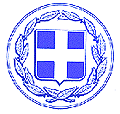 ΕΛΛΗΝΙΚΗ  ΔΗΜΟΚΡΑΤΙΑΥΠΕΥΘΥΝΗ ΔΗΛΩΣΗ ΙΔΙΟΚΤΗΤΗ ΠΡΑΚΤΟΡΕΙΟΥ ΓΕΝΙΚΟΥ ΤΟΥΡΙΣΜΟΥ ή ΝΟΜΙΜΟΥ ΕΚΠΡΟΣΩΠΟΥ ΤΟΥ (άρθρο 8 Ν.1599/1986)Η ακρίβεια των στοιχείων που υποβάλλονται με αυτή τη δήλωση μπορεί να ελεγχθεί με βάση το αρχείο άλλων υπηρεσιών (άρθρο 8παρ. 4 Ν. 1599/1986)Με ατομική μου ευθύνη και γνωρίζοντας τις κυρώσεις, που προβλέπονται από τις διατάξεις της παρ. 6 του άρθρου 22 του Ν. 1599/1986, δηλώνω ότι:Το γραφείο γενικού τουρισμού …………………………………………………του οποίου είμαι ιδιοκτήτης ή νόμιμος εκπρόσωπος διαθέτει σε ισχύ το ειδικό σήμα λειτουργίας γραφείου γενικού τουρισμού του Ε.Ο.Τ. (Ελληνικός Οργανισμός Τουρισμού) με αριθμό  ………………………………………….Το λεωφορείο που θα χρησιμοποιηθεί για τη τετραήμερη εκπαιδευτική εκδρομή του 1ου Γυμνασίου Πολίχνης στα Ιωάννινα, στη Λευκάδα, στη Ναύπακτο και στο ΚΠΕ Αράχθου - Άρτας στις 19 με 22 Απριλίου 2018 έχει  βεβαίωση ελέγχου ΚΤΕΟ σε ισχύ και πληροί τις προδιαγραφές μεταφοράς προσώπων και κυρίως αυτές που αφορούν μεταφορά μαθητών.                                                                   Θεσσαλονίκη  /2/2018						     Ο/Η Δηλών/ούσαΕΛΛΗΝΙΚΗ  ΔΗΜΟΚΡΑΤΙΑΥΠΟΥΡΓΕΙΟ ΠΑΙΔΕΙΑΣ ΠΟΛΙΤΙΣΜΟΥΚΑΙ ΘΡΗΣΚΕΥΜΑΤΩΝΠΕΡ. Δ/ΝΣΗ  Π/ΘΜΙΑΣ & Δ/ΘΜΙΙΑΣ ΕΚ/ΣΗΣΚΕΝΤΡΙΚΗΣ  ΜΑΚΕΔΟΝΙΑΣΔ/ΝΣΗ  Β/ΘΜΙΑΣ  ΕΚ/ΣΗΣ ΔΥΤ  ΘΕΣ/ΝΙΚΗΣ1ο ΓΥΜΝΑΣΙΟ ΠΟΛΙΧΝΗΣΤΑΧ Δ/ΝΣΗ : ΣΤΑΔΙΟΥ ΚΑΙ ΣΧΟΛΕΙΟΥ 1                      ΤΚ 56533,  ΘΕΣΣΑΛΟΝΙΚΗΠΛΗΡΟΦΟΡΙΕΣ : Κ.Γ.ΝΤΟΥΡΟΣΕΛΛΗΝΙΚΗ  ΔΗΜΟΚΡΑΤΙΑΥΠΟΥΡΓΕΙΟ ΠΑΙΔΕΙΑΣ ΠΟΛΙΤΙΣΜΟΥΚΑΙ ΘΡΗΣΚΕΥΜΑΤΩΝΠΕΡ. Δ/ΝΣΗ  Π/ΘΜΙΑΣ & Δ/ΘΜΙΙΑΣ ΕΚ/ΣΗΣΚΕΝΤΡΙΚΗΣ  ΜΑΚΕΔΟΝΙΑΣΔ/ΝΣΗ  Β/ΘΜΙΑΣ  ΕΚ/ΣΗΣ ΔΥΤ  ΘΕΣ/ΝΙΚΗΣ1ο ΓΥΜΝΑΣΙΟ ΠΟΛΙΧΝΗΣΤΑΧ Δ/ΝΣΗ : ΣΤΑΔΙΟΥ ΚΑΙ ΣΧΟΛΕΙΟΥ 1                      ΤΚ 56533,  ΘΕΣΣΑΛΟΝΙΚΗΠΛΗΡΟΦΟΡΙΕΣ : Κ.Γ.ΝΤΟΥΡΟΣΘεσσαλονίκη 10/02/2018Αριθμ. πρωτ.: 23ΤΗΛFAX2310 6557042310 655704ΠΡΟΣ(1):Το Διευθυντή του 1ου Γυμνασίου ΠολίχνηςΤο Διευθυντή του 1ου Γυμνασίου ΠολίχνηςΤο Διευθυντή του 1ου Γυμνασίου ΠολίχνηςΤο Διευθυντή του 1ου Γυμνασίου ΠολίχνηςΤο Διευθυντή του 1ου Γυμνασίου ΠολίχνηςΤο Διευθυντή του 1ου Γυμνασίου ΠολίχνηςΤο Διευθυντή του 1ου Γυμνασίου ΠολίχνηςΤο Διευθυντή του 1ου Γυμνασίου ΠολίχνηςΤο Διευθυντή του 1ου Γυμνασίου ΠολίχνηςΤο Διευθυντή του 1ου Γυμνασίου ΠολίχνηςΤο Διευθυντή του 1ου Γυμνασίου ΠολίχνηςΟ – Η Όνομα:Επώνυμο:Επώνυμο:Όνομα και Επώνυμο Πατερ.Όνομα και Επώνυμο Μητέρ.Ημερομηνία γέννησης(2): Τόπος Γέννησης:Αριθμός Δελτίου Ταυτότητας:Τηλ:Τηλ:Τόπος Κατοικίας:Οδός:Αριθ:ΤΚ: